МЕРОПРИЯТИЯ ПО ПРЕДУПРЕЖДЕНИЮ ПОЖАРОВ В МОАУ СОШ№15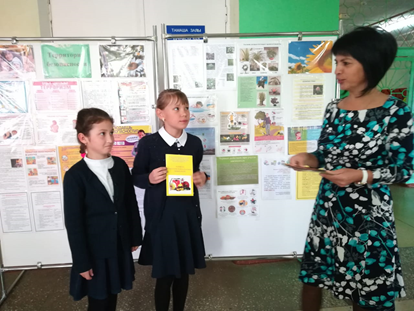 Вручение памяток обучающимся и сотрудникам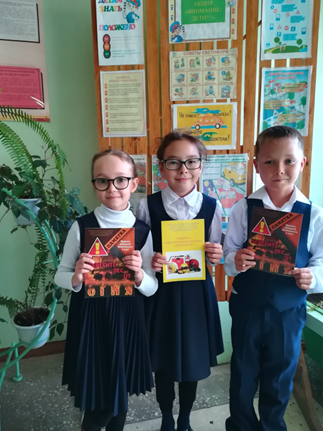 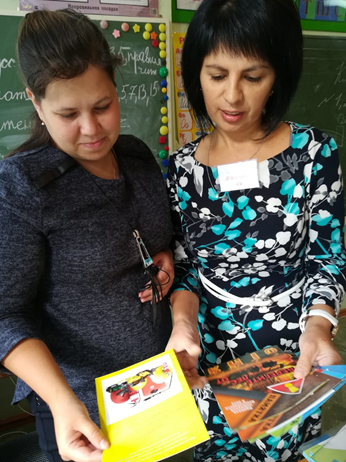 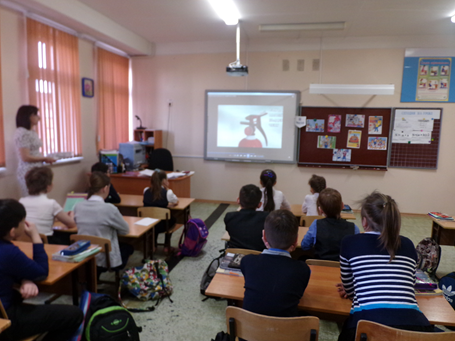 Классные часы 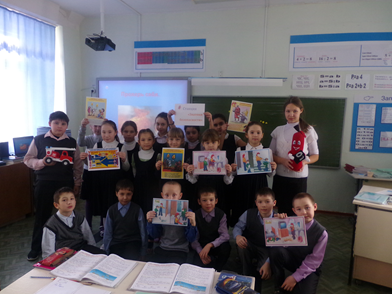 по правилам пожарной безопасности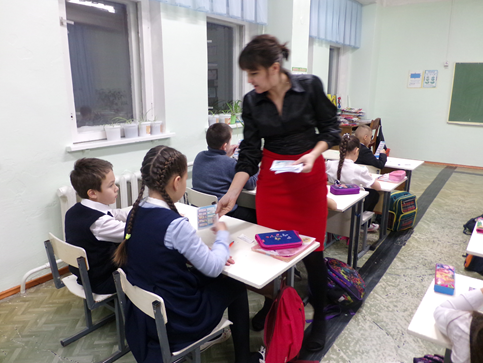 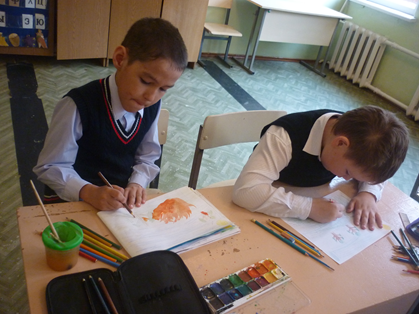                                 Конкурс рисунков 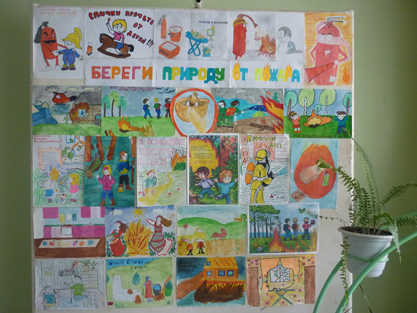 «Берегите природу от пожаров»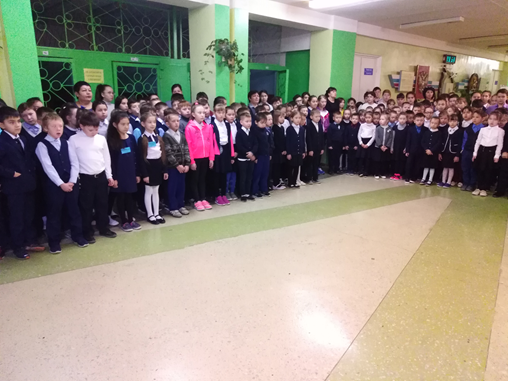 Общешкольная линейка на тему «Соблюдение правил пожарной безопасности в школе»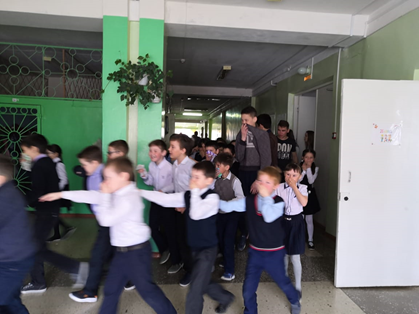 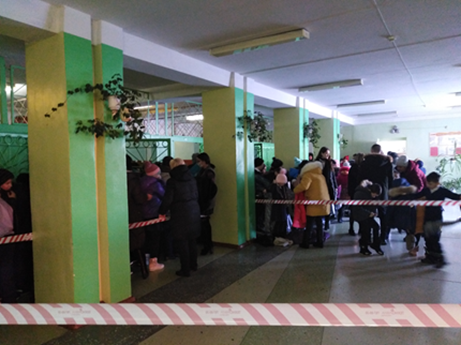 Тренировочная эвакуация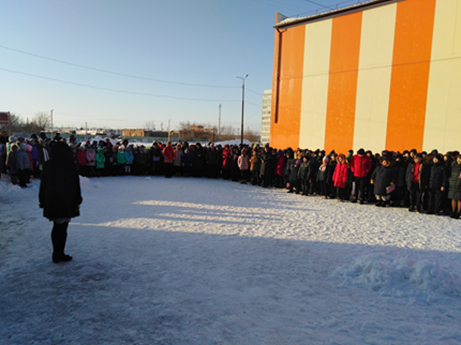 